    FISH HAWKS SALTWATER ANGLERS CLUB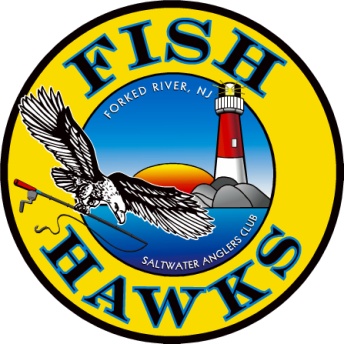        P.O. Box 700Forked River, NJ 08731http://www.fishhawksnj.com/HAWK SQUAWKS NEWSLETTER ADVERTISERS  Not only will your ad appear in our monthly newsletter, but will also appear on our web site under "Advertisers". If you have a web site address on the ad, it will be linked to your website. Your Ad will run each year from September to August of the following year.
Email Address where the Newsletter is sent:_____________________________________________________Your Ad will now run from September 1st 2023 to August 31st 2024, 12 months in total.  You currently have a ___ line Ad for $_____, which is due by July 15th 2023.  Again, this renewal payment needs to be received by JULY  15, 2023. If no payment is received by JULY 15th, your AD will be removed from the newsletter.  Please check the appropriate box to either receive a HARD COPY ______  or an EMAIL ______ of the Newsletter.If you elect to receive the Newsletter via email, please provide in the space above, the email address that the newsletter should be sent to.	Company name: ________________________________________________	Address: ______________________________________________________
             Phone: ________________________________________________________	Contact Name: __________________________________________________	Fish Hawks Member Name: ______________________________________            Rates: Business Card size ad $60.00 for the year_________________            1 Line (1/5 Page) Ad $120.00 for the year ______________________             2 Lines (2/5 of Page) Ad $240.00 for the year______________________            3 Lines (3/5 of Page) Ad $360.00 for the year______________________            Full Page Ad $480.00 for the year_______________________________Please submit two business cards with application.  If you wish to have an ad other than your business card, please submit either a camera-ready digital image or a PDF.  Ads can be changed each year on the renewal date.  If you wish to make a change during the year, there will be a service charge minimum of $20 for those changes.  Email files to: kjr1104@comcast.net  For Questions call Ken 609-575-7477KJR 4/18/2023			Check Received Date:__________________________